О ходе проведения месячника16.04.2024 года, с целью обеспечения санитарно-эпидемиологического благополучия работников организаций агропромышленного комплекса, здоровых и безопасных условий труда, предупреждения несчастных случаев на производстве и реализации поручения Гродненского областного исполнительного комитета «О проведении месячника безопасности труда» во время проведения весенних полевых работ, специалистом Кореличского районного ЦГЭ Каляда О.Н. совместно с председателем районного профсоюза агропромышленного комплекса Пеньковской И.Л. проведено обследование 4 объектов (РММ аг. Оюцевичи, склад для хранения пестицидов и агрохимикатов аг.Оюцевичи, столовая аг.Оюцевичи, МТК аг. Оюцевичи КСПУП «Птицефабрика Красноармейская») с оценкой соблюдения санитарно-эпидемиологических требований к условиям труда работников сельскохозяйственных организаций.В ходе обследования выявлены нарушения в содержании производственной и прилегающей территории, санитарно-технического состояния производственных, вспомогательных и санитарно-бытовых помещений, оборудования: КСПУП «Птицефабрика Красноармейская» РММ аг.Оюцевичи:- территория РММ не содержится в чистоте (не упорядочено хранение металлолома и шифера):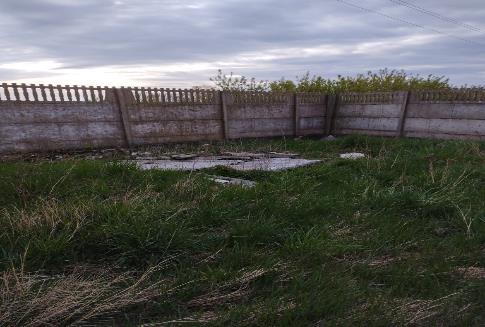 - душевая не содержится в чистоте, резиновые коврики не подвергаются мойке и дезинфекции: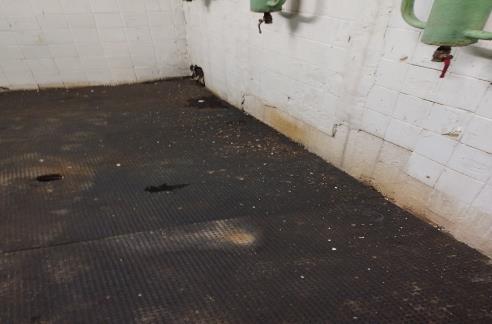 - в помещении душевой умывальная раковина не содержится в чистоте, отсутствуют моющие средства и разовые полотенца:- в помещении душевой оконные проемы не имеют целостного остекления: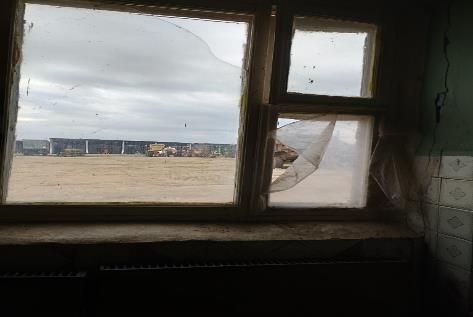 - надворный туалет на территории РММ не содержится в чистоте: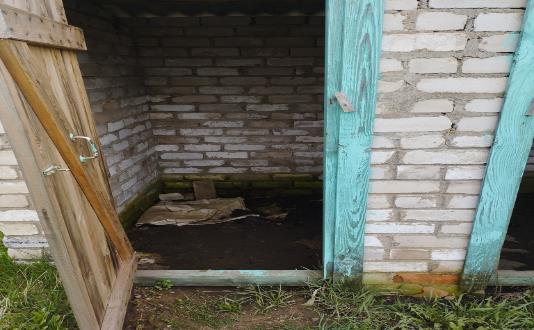 - потолок в токарном цеху потолок не поддерживается в исправном состоянии:- в общеремонтной зоне осмотровые ямы не содержатся в чистоте (имеется скопление мусора):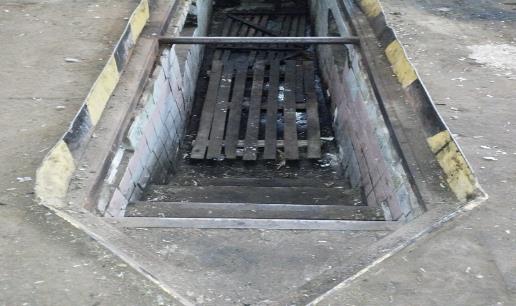 - в аптечке первой помощи универсальной допущено хранение лекарственных средств с истекшим сроком годности;- в РММ емкость для временного хранения отходов переполнена: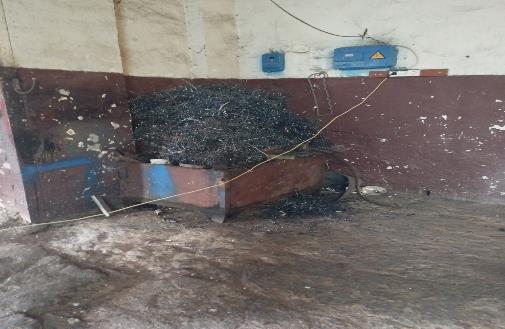 - пол в общеремонтной зоне по ремонту тракторов не поддерживается в исправном состоянии: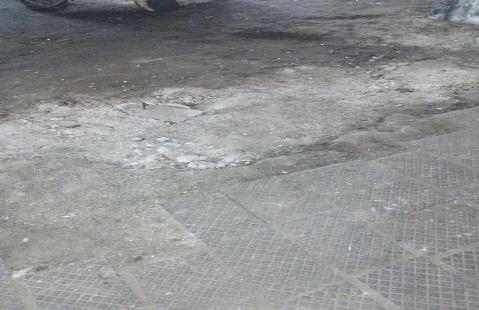 Склад для хранения пестицидов и агрохимикатов аг.Оюцевичи:- стены и потолок бытового помещения не поддерживается в исправном состоянии: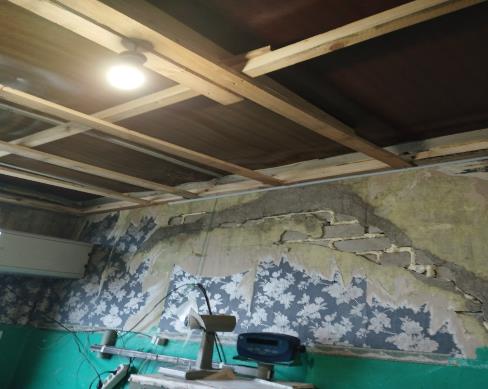 - территория, прилегающая к бытовому помещению, не содержится в чистоте (имеется скопление металлических, деревянных конструкций):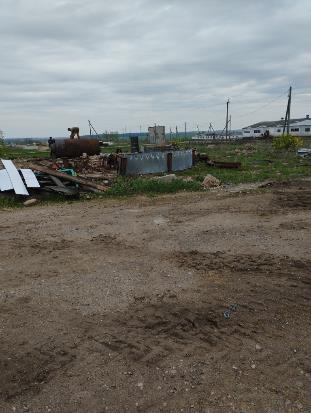 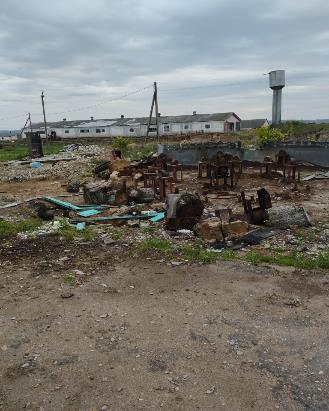 -склад не обеспечен дезактивирующими средствами для нейтрализации пестицидов, агрохимикатов и минеральных удобрений.МТК Оюцевичи:-территория МТК не содержится в чистоте: имеется свалка из строительного мусора, не своевременно проводится уборка территории.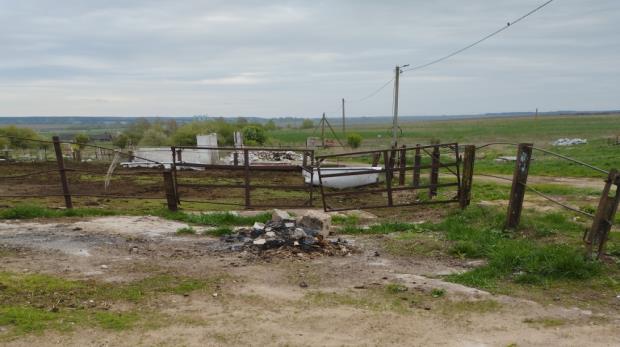 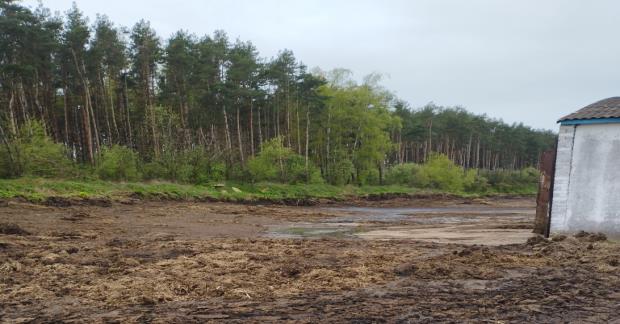 - в бытовом помещении объекта (гардеробе): не поддерживается чистота, один из шкафчиков захламлен металлоломом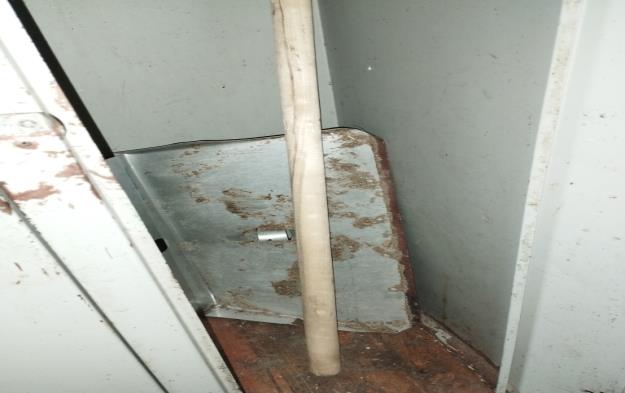 Молочный блок:-в молочном блоке хранился не промаркированный уборочный инвентарь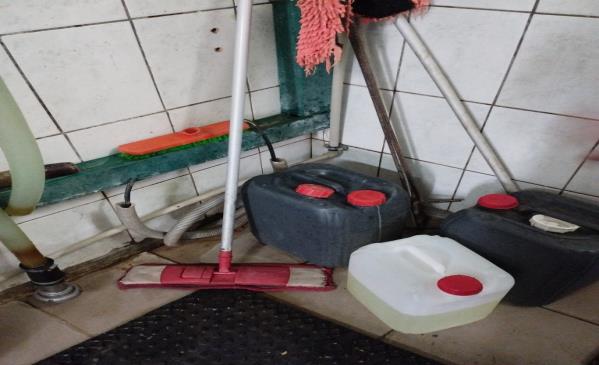 -осветительные приборы не имеют защитной арматуры; поверхность потолка не содержится в чистоте (имелись следы жизнедеятельности насекомых)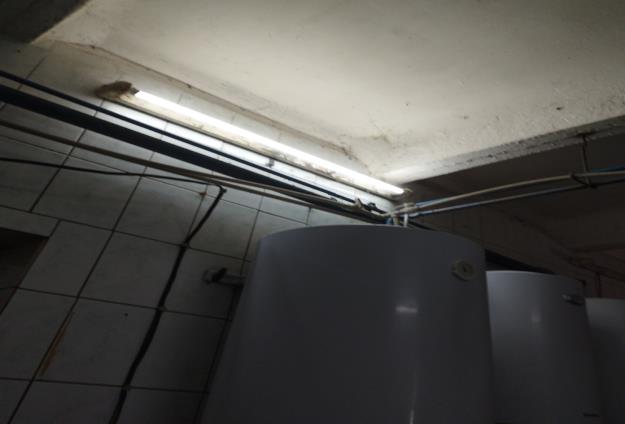 Доильный зал:- поверхность потолка не содержится в чистоте (покрыта черным налетом); система вентиляции находится в неисправном состоянии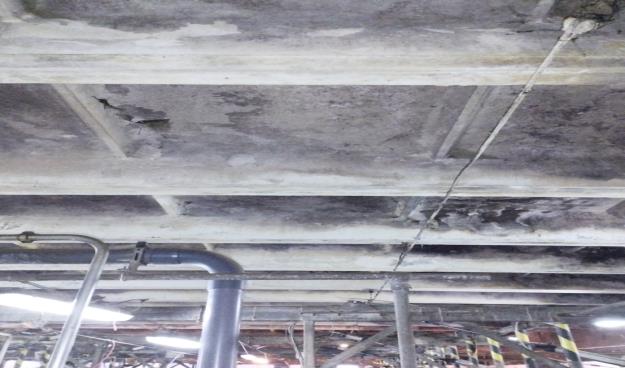 Столовая аг.Оюцевичи:-окна в горячем цеху помещении не содержатся в чистоте; -допущено наличие в производственном помещении не связанных технологическим процессом предметов: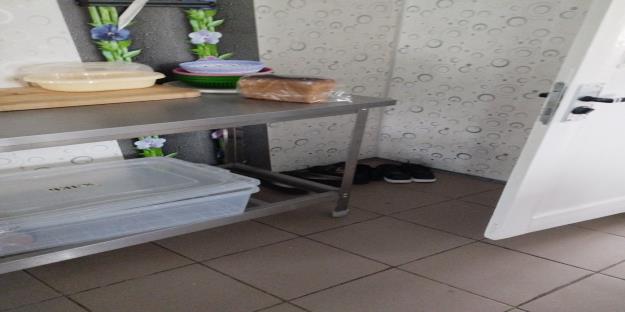 Помощник врача-гигиениста  Каляда О.Н.